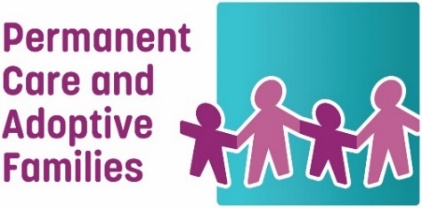 Carer retreat for adoptive parentsExpression of interest4/5 June 2022Hotel Bellinzona in Daylesford; https://bellinzona.com.au/Name ________________________________________________________________________________Address:_____________________________________________________________________________Email: ______________________________________________    Phone: _________________________Is this expression of interest for you and your partner or just for you?	      1 person         or        2 persons(please circle)									How many children do you have through the adoption process? __________What are their age/s? _______________________How long have she/he/they been in your family? ________________________What are you hoping to get out of attending the retreat?(please circle all that interest you)Peer support     		Education       		A break			Self care              Parenting strategiesWe thank for your response.  Please email this form to deborah@pcafamilies.org.au  and If you would like to discuss this further, please contact 9020 1833 and ask for Deborah.Key Dates:  Expressions of interest open Tuesday 12 April and close at Friday 13 May 2022.Priority will be given to those who did not come to first retreat; however you can still apply if you came to the last retreat as we hope to have enough space.Parent/s to confirm acceptance of place at retreat by Thursday 19 May 2022.